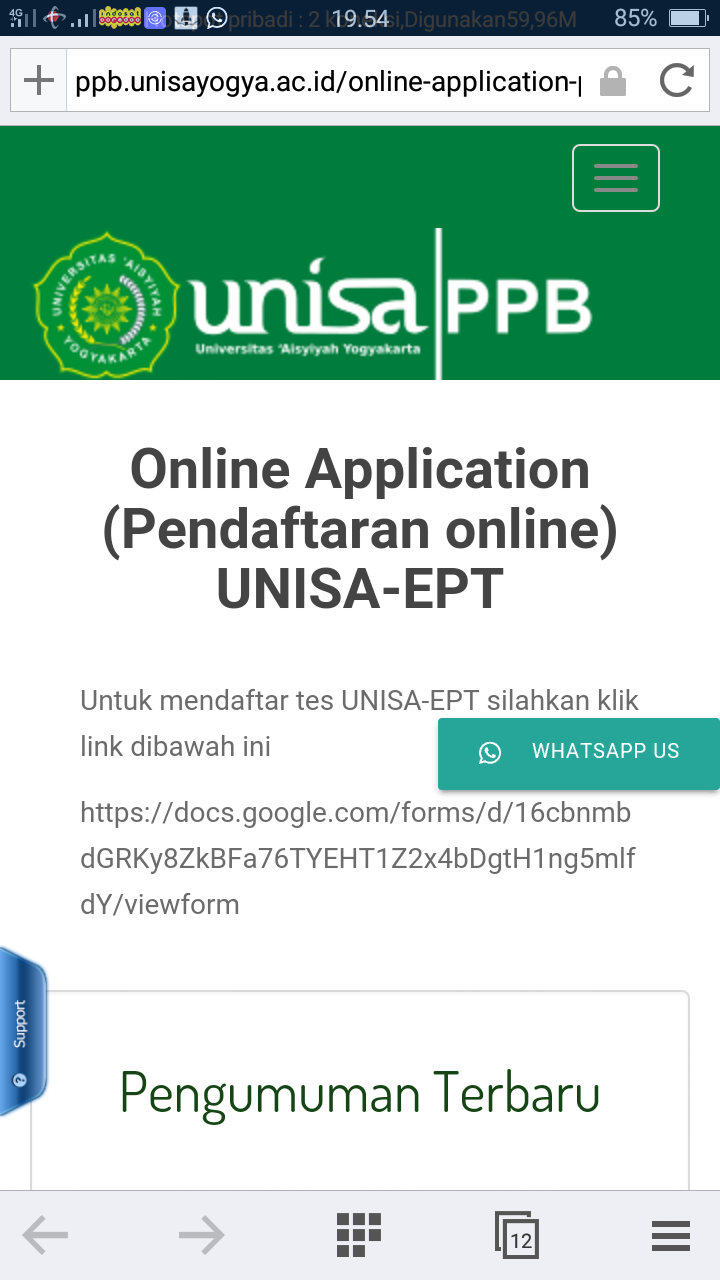 Daftar Peserta UNISA-EPT Kamis, 15 Oktober 2020Pusat Pengembangan Bahasa Universitas 'Aisyiyah YogyakartaNo.Full NameStudent NumberSexPlace of BirthDate of BirthStudy Program1Fidayanti1710105250FemaleWakalara 104/12/1999Diploma 3 Kebidanan2Agil Tahniyati Shoimah1610105176FemaleMagmagan10/01/1999Diploma 3 Kebidanan3Triani Purna Agustin1610301215FemaleBatang06/08/1998Fisioterapi4Okta Lafena Sari2,0151e+11FemaleJember22/10/1996Diploma 3 Kebidanan5Mariska1910104104FemalePasir Panjang15/04/1998Diploma 4 Kebidanan/ Sarjana Terapan Kebidanan6Nur Hasanah1910104122FemaleLabuan Bajo22/12/1997Diploma 4 Kebidanan/ Sarjana Terapan Kebidanan7Marina Elsa Irwanda1810104119FemaleMagelang19/10/1993Diploma 4 Kebidanan/ Sarjana Terapan Kebidanan8Ovilyana Deri Nugraheni1610104424FemaleBanyumas18/10/1993Diploma 4 Kebidanan/ Sarjana Terapan Kebidanan9Fransiska A.Hadji1610104047FemaleGorontalo10/11/2020Diploma 4 Kebidanan/ Sarjana Terapan Kebidanan10Pilar Rosatria Firyalunfah1611201005FemaleKebumen26/11/1997Bioteknologi11Abdillah Harahap1610201160MaleSingkawang22/11/1997Ilmu Keperawatan12Nabila Fida Shafira 1610201091FemaleBrebes28/04/1998Ilmu Keperawatan13Ika Krisnawati1610201200FemaleCiamis19/05/1998Ilmu Keperawatan14Yke Yuliana Dewi1610201096FemalePemalang Jawa Tengah7/11/0098Ilmu Keperawatan15Doddy Sulistiawan Wibowo1611201003MaleCirebon21/01/1998Bioteknologi16Indriyani Safitri1610201057FemaleTernate17/03/2000Ilmu Keperawatan17Nuryusri'a Arffa Fais Idris1610104145FemaleMasohi08/04/1998Diploma 4 Kebidanan/ Sarjana Terapan Kebidanan18Lisa Agnes Rosiyani1910104180FemaleBrebes24/08/1997Diploma 4 Kebidanan/ Sarjana Terapan Kebidanan19Triana Sari1910104124FemaleBima16/10/2020Diploma 4 Kebidanan/ Sarjana Terapan Kebidanan20Merry Pransisca Dewi1910104063FemaleMajalengka01/09/1996Diploma 4 Kebidanan/ Sarjana Terapan Kebidanan21Endah Kusumaningtyas Wahyudi1910104067FemaleTanjung07/07/1997Diploma 4 Kebidanan/ Sarjana Terapan Kebidanan22Desvina Yanti1910104053FemaleSungai Pinang 22/12/1996Diploma 4 Kebidanan/ Sarjana Terapan Kebidanan23Siti Nur Alfiah 1610201029FemaleSukoharjo 23/08/1997Ilmu Keperawatan24Lena Marlina1910104083FemaleGarut16/10/1995Diploma 4 Kebidanan/ Sarjana Terapan Kebidanan25Nurul Hidayati1610201050FemaleSleman23/11/1996Ilmu Keperawatan26Rizki Wicaksono1610301236MaleBanjarnegara03/12/1998Fisioterapi27Puja Setiawan1610301239MaleTalang Alai30/10/1995Fisioterapi28Siti Robiatun1610104118FemaleGedung Dalem23/04/1996Diploma 4 Kebidanan/ Sarjana Terapan Kebidanan29Sofia Nur Arifin Maulana1610701011FemaleJakarta01/05/1998Akuntansi30Uswatun Khasana1610201144FemaleLamongan13/06/1998Ilmu Keperawatan31Nurul Khikmah Juniastuti1610201143FemaleSleman20/06/1998Ilmu Keperawatan32Lika Endiyanti Putri1610201146FemaleKlaten05/02/1997Ilmu Keperawatan33Nony Safira1610301218FemaleSamarinda27/11/1998Fisioterapi34Royan Fajar Agtrianto1610201217MaleKediri30/08/1997Ilmu Keperawatan35Fita Komariyah1910104043FemaleMataoleo29/04/1997Diploma 4 Kebidanan/ Sarjana Terapan Kebidanan36Gestamia Dwi Nuraini1610201182FemaleSleman04/05/1998Ilmu Keperawatan37Renta Handika1910104057FemaleAir Apo28/01/1997Diploma 4 Kebidanan/ Sarjana Terapan Kebidanan38Tiya Linggar Maharani1610105241FemaleNgawi01/05/1998Diploma 3 Kebidanan39Nurul Mutiah1610601012FemaleSuntalangu25/05/1998Manajemen40Esti Fitriyani1910104092FemalePekuwolan23/06/1997Diploma 4 Kebidanan/ Sarjana Terapan Kebidanan41Hendri1610201216MalePuding Besar24/04/1998Ilmu Keperawatan42Willia Anggun Sari1910104087FemaleBabakan29/08/1997Diploma 4 Kebidanan/ Sarjana Terapan Kebidanan43Umi Lestari1910104089FemaleWargomulyo12/06/1996Diploma 4 Kebidanan/ Sarjana Terapan Kebidanan